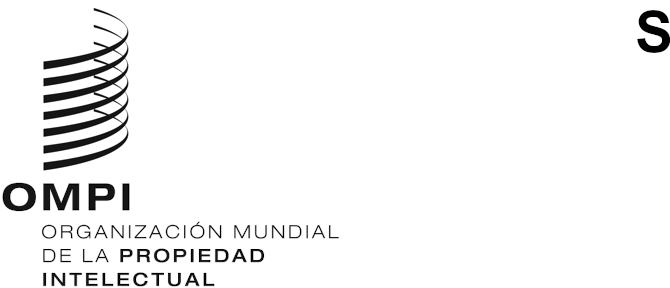 WO/CC/79/3ORIGINAL: Inglésfecha: 3 de diciembre De 2020Comité de Coordinación de la OMPISeptuagésima novena sesión (28.a extraordinaria)Ginebra, 3 de diciembre de 2020Informe resumidopreparado por la SecretaríaPUNTO 1 DEL ORDEN DEL DÍAAPERTURA DE LA SESIÓNLa septuagésima novena sesión del Comité de Coordinación de la OMPI fue convocada por el director general de la OMPI, Sr. Daren Tang.Inauguró la sesión la embajadora Zsuzsanna Horváth (Hungría), presidenta del Comité de Coordinación de la OMPI.PUNTO 2 DEL ORDEN DEL DÍAAPROBACIÓN DEL ORDEN DEL DÍA DE LA SESIÓNLos debates se basaron en el WO/CC/79/1 Prov.El Comité de Coordinación de la OMPI aprobó el orden del día propuesto en el documento WO/CC/79/1 Prov.PUNTO 3 DEL ORDEN DEL DÍADESIGNACIÓN DE LOS DIRECTORES GENERALES ADJUNTOS Y DE LOS SUBDIRECTORES GENERALESLos debates se basaron en el documento WO/CC/79/2.El Comité de Coordinación de la OMPI:aprobó la designación de la Sra. Lisa Jorgenson, la Sra. Wang Binying, la Sra. Sylvie Forbin y el Sr. Hasan Kleib en calidad de directores generales adjuntos para el período indicado en el párrafo 13 del documento WO/CC/79/2; yse pronunció favorablemente sobre la designación del Sr. Kenichiro Natsume, el Sr. Edward Kwakwa, el Sr. Marco Alemán y el Sr. Andrew Staines en calidad de subdirectores generales para el período indicado en el párrafo 13 del documento WO/CC/79/2.PUNTO 4 DEL ORDEN DEL DÍAINFORME RESUMIDO DE LA SESIÓNLos debates se basaron en el documento WO/CC/79/3.El Comité de Coordinación de la OMPI aprobó el informe resumido propuesto en el documento WO/CC/79/3.El proyecto de informe detallado se publicará el 18 de diciembre de 2020. Los comentarios deberán enviarse a la Secretaría a más tardar el 8 de enero de 2021. Posteriormente, el informe detallado se considerará aprobado el 15 de enero de 2021 y se distribuirá en consecuencia.PUNTO 5 DEL ORDEN DEL DÍACLAUSURA DE LA SESIÓNLa septuagésima novena sesión del Comité de Coordinación de la OMPI fue clausurada por la presidenta del Comité de Coordinación de la OMPI.[Fin del documento]